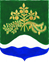 АДМИНИСТРАЦИЯ МУНИЦИПАЛЬНОГО ОБРАЗОВАНИЯМИЧУРИНСКОЕ СЕЛЬСКОЕ ПОСЕЛЕНИЕМУНИЦИПАЛЬНОГО ОБРАЗОВАНИЯПРИОЗЕРСКИЙ МУНИЦИАЛЬНЫЙ РАЙОН ЛЕНИНГРАДСКОЙ ОБЛАСТИП О С Т А Н О В Л Е Н И Е15 февраля 2021 года                                                                                                                № 32Руководствуясь Федеральным законом РФ от 26 июля 2006 года № 135-ФЗ «О защите конкуренции», Приказом Федеральной антимонопольной службы РФ от 10 февраля 2010 года № 67 «О порядке проведения конкурсов или аукционов на право заключения договоров аренды, договоров безвозмездного пользования, договоров доверительного управления имуществом, иных договоров, предусматривающих переход прав в отношении государственного или муниципального имущества, и перечне видов имущества, в отношении которого заключение указанных договоров может осуществляться путем проведения торгов в форме конкурса», администрация муниципального образования Мичуринское сельское поселение муниципального образования Приозерский муниципальный район Ленинградской областиПОСТАНОВЛЯЕТ:1. Утвердить аукционную документацию на право заключения договора аренды: Здание бани, общей площадью 641,1 кв.м. Здание нежилое, находящееся по адресу 188753, Ленинградская область, Приозерский район, Мичуринское сельское поселение, пос. Мичуринское, ул. Советская, д. 1в.2. Утвердить проект договора аренды муниципального имущества (Приложение к аукционной документации).3. Ответственным за обеспечение осмотра недвижимого имущества, согласно аукционной документации, назначить заместителя главы администрации муниципального образования Мичуринское сельское поселение муниципального образования Приозерский муниципальный район Ленинградской области Кукуца С.Р.4. 	Постановление подлежит размещению в информационно-телекоммуникационной сети «Интернет» на официальном сайте для размещения информации о проведении торгов www.torgi.gov.ru.4. Настоящее постановление вступает в силу со дня подписания.5. Контроль за исполнением настоящего постановления оставляю за собой.Врио главы администрацииМО Мичуринское сельское поселение                                                                    Е.В.АриноваУтвержденопостановлением администрациимуниципального образованияМичуринское сельское поселениемуниципального образованияПриозерский муниципальный районЛенинградской областиот 15 февраля 2021 года № 32ПриложениеДокументация об открытом аукционена право заключения договора аренды за пользование объектом муниципальной собственностиЛОТ 1: Здание бани, общей площадью 641,1 кв.м. Здание нежилое, Наружные стены – кирпичные, стены и перегородки – кирпичные, перекрытия – железобетонные, кровля – рулонная, полы – плиточные и линолеум, отделка – штукатурка, окраска, плитка. Сан-тех. уст-рва – водопровод, канализация, горячее водоснабжение от котла, отопление электрическое. Свидетельство о государственной регистрации права – 78-АД 497648 от 21 декабря 2009 года, кадастровый номер – 47:03:0000000:13189, условный номер – 47-78-25/056/2009-233. Расположено по адресу: 188753, Ленинградская область, Приозерский район, Мичуринское сельское поселение, пос. Мичуринское, ул. Советская д.1в.пос. Мичуринское2021 годРаздел 1. Общие положения1.1. Настоящая документация об аукционе разработана в соответствии со статьей 17.1 Федерального закона «О защите конкуренции» от 26 июля 2006 года № 135-ФЗ, и Приказом Федеральной антимонопольной службы РФ от 10 февраля 2010 года № 67 «О порядке проведения конкурсов или аукционов на право заключения договоров аренды, договоров безвозмездного пользования, договоров доверительного управления имуществом, иных договоров, предусматривающих переход прав владения и (или) пользования в отношении государственного или муниципального имущества, и перечне видов имущества, в отношении которого заключение указанных договоров может осуществляться путем проведения торгов в форме конкурса».1.2. Основание для проведения аукциона указано в пункте 3 Информационной карты аукциона (Приложение № 1 к документации об аукционе) (далее – Информационная карта).1.3. Наименование, место нахождения, почтовый адрес, адрес электронной почты и номер контактного телефона организатора аукциона указаны в пунктах 1, 2 Информационной карты аукциона.1.4. Место расположения, описание и технические характеристики муниципального имущества, права на которое передаются по договору аренды (далее договор), указаны в пункте 4 Информационной карты.1.5. Площадь помещения, здания указаны в пункте 4 Информационной карты.1.6. Целевое назначение муниципального имущества, права на которое передаются по договору указаны в пункте 5 Информационной карты.1.7. Требования к техническому состоянию муниципального имущества, права на которое передаются по договору, которым это имущество должно соответствовать на момент окончания срока договора указаны в пункте 6 Информационной карты.1.8. Начальная (минимальная) цена договора аренды, за пользования имуществом, права на которое передаются по договору, указаны в пункте 7 Информационной карты.1.9. Срок действия договора указан в пункте 8 Информационной карты. 1.10. Срок, в течение которого победитель аукциона должен подписать проект договора, указан в пункте 20 Информационной карты.1.11. Срок, в течение которого организатор аукциона вправе отказаться от проведения аукциона указан в пункте 21 Информационной карты. При этом организатор аукциона вправе отказаться от проведения аукциона не позднее, чем за 5 (пять) дней до даты окончания срока подачи заявок на участие в аукционе. Извещение об отказе от проведения аукциона размещается на официальном сайте торгов в течение одного дня с даты принятия решения об отказе от проведения аукциона. В течение двух рабочих дней, с даты принятия указанного решения организатор аукциона направляет соответствующие уведомления всем заявителям.1.12. Место, дата и время начала рассмотрения заявок на участие в аукционе указаны в пунктах 13, 14 Информационной карты.1.13. Место, дата и время проведения аукциона указаны в пункте 9 Информационной карты.1.14. Условия аукциона, порядок и условия заключения договора с участником аукциона являются условиями публичной оферты, а подача заявки на участие в аукционе является акцептом такой оферты.1.15. При заключении и исполнении договора изменение условий договора, указанных в настоящей документации об аукционе, по соглашению сторон и в одностороннем порядке не допускается.Раздел 2. Срок, место и порядок предоставления документации об аукционе, электронный адрес сайта в сети «Интернет», на котором размещена документация об аукционе, размер, порядок и сроки внесения платы, взимаемой за предоставление документации2.1. При проведении аукциона администрация муниципального образования Мичуринское сельское поселение муниципального образования Приозерский муниципальный район Ленинградской области размещает документацию об аукционе на официальном сайте торгов (в срок не менее чем за 20 (двадцать) дней до дня окончания подачи заявок на участие в аукционе), одновременно с размещением извещения о проведении аукциона. Документация об аукционе доступна для ознакомления на официальном сайте торгов без взимания платы.2.2. Электронный адрес сайта в сети «Интернет», на котором размещена документация об аукционе указан в пункте 10 Информационной карты.2.3. Срок и порядок предоставления документации об аукционе: после размещения на официальном сайте торгов извещения о проведении аукциона организатор аукциона на основании заявления любого заинтересованного лица, поданного в письменной форме (форма указана в Приложении № 2 к настоящей документации об аукционе), в течение двух рабочих дней с даты получения соответствующего заявления предоставляет такому лицу документацию об аукционе в порядке, указанном в извещении о проведении аукциона.2.4. Плата за предоставление аукционной документации не предусмотрена.2.5. Место предоставления документации об аукционе указано в пункте 12 Информационной карты.2.6. Предоставление документации об аукционе до размещения на официальном сайте торгов извещения о проведении аукциона не допускается.2.7. Документация об аукционе, размещенная на официальном сайте торгов, соответствует документации об аукционе, предоставляемой на основании заявления любого заинтересованного лица, поданного в письменной форме.Раздел 3. Требования к содержанию, составу и форме заявки на участие в аукционе3.1. Форма заявки, указана в Приложении № 3 к настоящей документации об аукционе. Подача заявки на участие в аукционе является акцептом оферты в соответствии со статьей 438 Гражданского кодекса Российской Федерации.3.2. Заявка, на участие в аукционе должна содержать:1) сведения и документы о заявителе, подавшем такую заявку:а) фирменное наименование (наименование), сведения об организационно-правовой форме, о месте нахождения, почтовый адрес (для юридического лица), фамилия, имя, отчество, паспортные данные, сведения о месте жительства (для физического лица), номер контактного телефона;б) полученную не ранее чем за шесть месяцев до даты размещения на официальном сайте торгов извещения о проведении аукциона выписку из единого государственного реестра юридических лиц или нотариально заверенную копию такой выписки (для юридических лиц), полученную не ранее чем за шесть месяцев до даты размещения на официальном сайте торгов извещения о проведении аукциона выписку из единого государственного реестра индивидуальных предпринимателей или нотариально заверенную копию такой выписки (для индивидуальных предпринимателей), копии документов, удостоверяющих личность (для иных физических лиц), надлежащим образом заверенный перевод на русский язык документов о государственной регистрации юридического лица или физического лица в качестве индивидуального предпринимателя в соответствии с законодательством соответствующего государства (для иностранных лиц), полученные не ранее чем за шесть месяцев до даты размещения на сайте администрации извещения о проведении аукциона;в) документ, подтверждающий полномочия лица на осуществление действий от имени заявителя – юридического лица (копия решения о назначении или об избрании либо приказа о назначении физического лица на должность, в соответствии с которым такое физическое лицо обладает правом действовать от имени заявителя без доверенности (далее – руководитель). В случае если от имени заявителя действует иное лицо, заявка на участие в аукционе должна содержать также доверенность на осуществление действий от имени заявителя, заверенную печатью заявителя и подписанную руководителем заявителя (для юридических лиц) или уполномоченным этим руководителем лицом, либо нотариально заверенную копию такой доверенности. В случае если указанная доверенность подписана лицом, уполномоченным руководителем заявителя, заявка на участие в аукционе должна содержать также документ, подтверждающий полномочия такого лица;г) копии учредительных документов заявителя (для юридических лиц);д) решение об одобрении или о совершении крупной сделки либо копия такого решения в случае, если требование о необходимости наличия такого решения для совершения крупной сделки установлено законодательством Российской Федерации, учредительными документами юридического лица и если для заявителя заключение договора, внесение задатка являются крупной сделкой;е) заявление об отсутствии решения о ликвидации заявителя – юридического лица, об отсутствии решения арбитражного суда о признании заявителя – юридического лица, индивидуального предпринимателя банкротом и об открытии конкурсного производства, об отсутствии решения о приостановлении деятельности заявителя в порядке, предусмотренном Кодексом Российской Федерации об административных правонарушениях;ж) документы или копии документов, подтверждающие внесение задатка, в случае если в документации об аукционе содержится требование о внесении задатка (платежное поручение, подтверждающее перечисление задатка).Раздел 4. Инструкция по заполнению заявки на участие в аукционе4.1. Заявка на участие в аукционе оформляется на русском языке, разборчивыми буквами.4.2. Заявка  удостоверяется подписью и печатью (для юридического лица) заявителя.4.3. Сведения, содержащиеся в заявке, не должны допускать двусмысленного толкования.4.4. Все документы, входящие в состав заявки, должны быть оформлены с учётом следующих требований:документы, прилагаемые в копиях, должны быть подписаны уполномоченным лицом и заверены печатью заявителя;копии документов должны быть заверены нотариально в случае, если указание на это содержится в документации об аукционе;в документах не допускается применение факсимильных подписей, а также наличие подчисток и исправлений;все страницы документов должны быть четкими и читаемыми (в том числе и представленные ксерокопии документов, включая надписи на оттисках печатей и штампов);документы, насчитывающие более одного листа, должны быть пронумерованы, прошиты и заверены печатью заявителя и подписью уполномоченного лица.4.5. Документы, представленные заявителем в аукционную комиссию в составе заявки, возврату не подлежат.4.6. Опись предоставляемых документов указана в Приложении № 4 к настоящей документации об аукционе.Раздел 5. Форма, сроки и порядок оплаты по договору5.1. Договор заключается по цене, предложенной победителем аукциона, при этом цена такого договора не может быть ниже начальной (минимальной) цены договора, указанной в извещении о проведении аукциона.5.2. Форма, сроки и порядок оплаты по договору, порядок пересмотра цены договора указаны в проекте договора-аренды (Приложение № 7).Раздел 6. Порядок, место, дата начала и дата, время окончания подачи заявок на участие в аукционе6.1. Заявка на участие в аукционе подается по форме, указанной в Приложении № 3 к настоящей документации об аукционе.6.2. Место, дата начала и дата и время окончания срока подачи заявок на участие в аукционе указаны в пунктах 13, 14,15 Информационной карты.При этом датой начала срока подачи заявок на участие в аукционе является день, следующий за днем размещения извещения о проведении аукциона на официальном сайте Российской Федерации в сети «Интернет».Дата и время окончания срока подачи заявок на участие в аукционе устанавливается не менее чем за двадцать дней со дня размещения извещения о проведении аукциона на официальном сайте торгов.6.3. Заявитель вправе подать только одну заявку в отношении предмета аукциона.В случае установления факта подачи одним заявителем двух и более заявок на участие в аукционе в отношении одного и того же лота при условии, что поданные ранее заявки таким заявителем не отозваны, все заявки на участие в аукционе такого заявителя, поданные в отношении данного лота, не рассматриваются и возвращаются такому заявителю.6.4. Каждая заявка на участие в аукционе, поступившая в срок, указанный в извещении о проведении аукциона, регистрируется администрацией МО Мичуринское сельское поселение. По требованию заявителя выдается расписка в получении такой заявки с указанием даты и времени ее получения.6.5. Подача заявки на участие в аукционе является акцептом оферты в соответствии со статьей 438 Гражданского кодекса Российской Федерации.6.6. В случае если по окончании срока подачи заявок на участие в аукционе не подано ни одной заявки, аукцион признается несостоявшимся.6.7. В случае если по окончании срока подачи заявок на участие в аукционе подана только одна заявка, аукцион признается несостоявшимся. Администрация муниципального образования Мичуринское сельское поселение муниципального образования Приозерский муниципальный район Ленинградской области вправе заключить договор аренды с единственным участником, подавшим заявку на участие в аукционе по начальной цене договора аренды.6.8. Прием заявок на участие в аукционе прекращается в указанный в извещении о проведении аукциона день рассмотрения заявок на участие в аукционе непосредственно перед началом рассмотрения заявок.6.9. Полученные после окончания установленного срока приема заявок на участие в аукционе заявки не рассматриваются и в тот же день возвращаются соответствующим заявителям.Раздел.7. Требование о внесении задатка, размер задатка, срок и порядок внесения задатка7.1. Требование о внесении задатка, а также размер задатка, срок и порядок внесения задатка указаны в пункте 18 Информационной карты.7.2. В случае, если организатор аукциона отказался от проведения аукциона, задаток возвращается заявителю в течение пяти рабочих дней с даты принятия решения об отказе от проведения аукциона.7.5. Организатор аукциона обязан вернуть задаток заявителю, не допущенному к участию в аукционе, в течение пяти рабочих дней с даты подписания протокола рассмотрения заявок.7.6. Организатор аукциона в течение пяти рабочих дней с даты подписания протокола аукциона обязан возвратить задаток участникам аукциона, которые участвовали в аукционе, но не стали победителями, за исключением участника аукциона, который сделал предпоследнее предложение о цене договора. Задаток, внесенный участником аукциона, который сделал предпоследнее предложение о цене договора, возвращается такому участнику аукциона в течение пяти рабочих дней с даты подписания договора с победителем аукциона или с таким участником аукциона. В случае если один участник аукциона является одновременно победителем аукциона и участником аукциона, сделавшим предпоследнее предложение о цене договора, при уклонении указанного участника аукциона от заключения договора в качестве победителя аукциона задаток, внесенный таким участником, не возвращается.7.7. При уклонении или отказе победителя аукциона от подписания протокола о результатах аукциона и/или договора аренды, задаток ему не возвращается, и он утрачивает право на заключение договора аренды муниципального имущества.7.8. Организатор аукциона обязан вернуть задаток заявителям, чьи заявки были получены после окончания установленного срока приема заявок на участие в аукционе, в течение пяти рабочих дней с даты подписания протокола аукциона.7.9. Организатор аукциона обязан вернуть задаток заявителю, который отозвал заявку до установленных даты и времени начала рассмотрения заявок на участие в аукционе, в течение пяти рабочих дней с даты поступления организатору аукциона уведомления об отзыве заявки на участие в аукционе.Раздел 8. Порядок и срок отзыва заявок на участие в аукционе8.1. Заявитель вправе отозвать заявку, в любое время до установленных даты и времени начала рассмотрения заявок на участие в аукционе, указанных в пункте 8 Информационный карты.8.2. Заявка отзывается путем подачи письменного уведомления (форма уведомления, указана в Приложении № 5 к настоящей документации об аукционе), по месту приема заявок, указанного в пункте 13 Информационной карты.8.3. Уведомление об отзыве заявки должно быть подписано уполномоченным лицом заявителя и удостоверено печатью (для юридического лица). В случае, если заявление от имени заявителя подписано иным лицом, к заявлению об отзыве заявки должна быть приложена доверенность на осуществление действий от имени заявителя.Раздел 9. Требования к участникам аукциона9.1. Участником аукциона может быть любое юридическое лицо независимо от организационно-правовой формы, формы собственности, места нахождения, а также места происхождения капитала или любое физическое лицо, в том числе индивидуальный предприниматель, претендующее на заключение договора.9.2. Участники аукциона должны соответствовать требованиям, установленным законодательством Российской Федерации к таким участникам.9.3. В отношении участника не проводится процедура ликвидации и отсутствует решение арбитражного суда о признании участника аукциона – юридического лица, индивидуального предпринимателя банкротом и об открытии конкурсного производства.9.4. В отношении участника аукциона не осуществляется приостановление его деятельности в порядке, предусмотренном Кодексом Российской Федерации об административных правонарушениях, на день рассмотрения заявки на участие в аукционе.9.5. Отсутствие у участника аукциона задолженности по начисленным налогам, сборам и иным обязательным платежам в бюджеты любого уровня за прошедший отчетный период.9.6. Отсутствие в реестре недобросовестных поставщиков сведений об участниках аукциона.Раздел 10. Форма, порядок, дата начала и окончания предоставления участникам аукциона разъяснений положений документации об аукционе10.1. Любое заинтересованное лицо вправе направить в письменной форме организатору аукциона запрос о разъяснении положений документации об аукционе (форма запроса указана в Приложении № 6 к настоящей документации об аукционе). В течение двух рабочих дней с даты поступления указанного запроса организатор аукциона обязан направить в письменной форме разъяснения положений аукционной документации, если указанный запрос поступил к нему не позднее, чем за три рабочих дня до даты окончания срока подачи заявок на участие в аукционе.10.2. В течение одного дня с даты направления разъяснения положений документации об аукционе по запросу заинтересованного лица такое разъяснение должно быть размещено Администрацией МО Мичуринское сельское поселение на официальном сайте торгов с указанием предмета запроса, но без указания заинтересованного лица, от которого поступил запрос. Разъяснение положений документации об аукционе не должно изменять ее суть.10.3. Даты начала и окончания предоставления участникам аукциона разъяснений положений документации об аукционе указаны в пункте 16 Информационной карты.10.4. Организатор аукциона по собственной инициативе или в соответствии с запросом заинтересованного лица вправе принять решение о внесении изменений в аукционную документацию не позднее, чем за пять дней до даты окончания срока подачи заявок на участие в аукционе.10.5. Изменение предмета аукциона не допускается. В течение одного дня с даты принятия решения о внесении изменений в аукционную документацию такие изменения размещаются организатором аукциона в порядке, установленном для размещения извещения о проведении аукциона, и в течение двух рабочих дней направляются заказными письмами всем заявителям, которым была предоставлена аукционная документация.10.6. При этом срок подачи заявок на участие в аукционе должен быть продлен таким образом, чтобы с даты размещения на официальном сайте торгов внесенных изменений в аукционную документацию до даты окончания срока подачи заявок на участие в аукционе он составлял не менее пятнадцати дней.Раздел 11. Порядок проведения аукциона11.1. В аукционе могут участвовать только заявители, признанные участниками аукциона. Организатор аукциона обязан обеспечить участникам аукциона возможность принять участие в аукционе непосредственно или через своих представителей.11.2. Аукцион проводится организатором аукциона в присутствии членов аукционной комиссии и участников аукциона (их представителей).11.3. Аукционист выбирается из числа членов аукционной комиссии путем открытого голосования членов аукционной комиссии большинством голосов.11.4. Аукцион проводится в следующем порядке:1) аукционная комиссия непосредственно перед началом проведения аукциона регистрирует явившихся на аукцион участников аукциона (их представителей). При регистрации участникам аукциона (их представителям) выдаются пронумерованные карточки (далее – карточки);2) аукцион начинается с объявления аукционистом начала проведения аукциона (лота), номера лота (в случае проведения аукциона по нескольким лотам), предмета договора, начальной (минимальной) цены договора (лота), «шага аукциона», после чего аукционист предлагает участникам аукциона заявлять свои предложения о цене договора;3) участник аукциона после объявления аукционистом начальной (минимальной) цены договора и цены договора, увеличенной в соответствии с «шагом аукциона» поднимает карточку, в случае если он согласен заключить договор по объявленной цене;4) аукционист объявляет номер карточки участника аукциона, который первым поднял карточку после объявления аукционистом начальной (минимальной) цены договора и цены договора, увеличенной в соответствии с «шагом аукциона», а также новую цену договора, увеличенную в соответствии с «шагом аукциона» и «шаг аукциона», в соответствии, с которым повышается цена;5) если после троекратного объявления аукционистом цены договора ни один участник аукциона не поднял карточку, участник аукциона, надлежащим образом исполнявший свои обязанности по ранее заключенному договору в отношении имущества, права на которое передаются по договору, и письменно уведомивший организатора аукциона о желании заключить договор (далее – действующий правообладатель), вправе заявить о своем желании заключить договор по объявленной аукционистом цене договора;6) если действующий правообладатель воспользовался правом, заявить о желании заключить договор по объявленной аукционистом цене договора, аукционист вновь предлагает участникам аукциона заявлять свои предложения о цене договора, после чего, в случае если такие предложения были сделаны и после троекратного объявления аукционистом цены договора ни один участник аукциона не поднял карточку, действующий правообладатель вправе снова заявить о своем желании заключить договор по объявленной аукционистом цене договора;7) аукцион считается оконченным, если после троекратного объявления аукционистом последнего предложения о цене договора или после заявления действующего правообладателя о своем желании заключить договор по объявленной аукционистом цене договора ни один участник аукциона не поднял карточку. В этом случае аукционист объявляет об окончании проведения аукциона, последнее и предпоследнее предложения о цене договора, номер карточки и наименование победителя аукциона и участника аукциона, сделавшего предпоследнее предложение о цене договора.11.5. Победителем аукциона признается лицо, предложившее наиболее высокую цену договора, либо действующий правообладатель, если он заявил о своем желании заключить договор по объявленной аукционистом наиболее высокой цене договора.11.6. При проведении аукциона организатор аукциона в обязательном порядке осуществляет аудиозапись аукциона и ведет протокол аукциона, в котором должны содержаться сведения о месте, дате и времени проведения аукциона, об участниках аукциона, о начальной (минимальной) цене договора, последнем и предпоследнем предложениях о цене договора, наименовании и месте нахождения (для юридического лица), фамилии, об имени, отчестве, о месте жительства (для физического лица) победителя аукциона и участника, который сделал предпоследнее предложение о цене договора. Протокол подписывается всеми присутствующими членами аукционной комиссии в день проведения аукциона. Протокол составляется в двух экземплярах, один из которых остается у организатора аукциона. Организатор аукциона в течение трех рабочих дней с даты подписания протокола передает победителю аукциона один экземпляр протокола и проект договора, который составляется путем включения цены договора, предложенной победителем аукциона, в проект договора, прилагаемый к документации об аукционе.11.7. Протокол аукциона размещается на официальном сайте торгов организатором аукциона в течение дня, следующего за днем подписания указанного протокола.11.8. Любой участник аукциона вправе осуществлять аудио- и/или видеозапись аукциона.11.9. Любой участник аукциона после размещения протокола аукциона вправе направить организатору аукциона в письменной форме, запрос о разъяснении результатов аукциона. Организатор аукциона в течение двух рабочих дней, с даты поступления такого запроса обязан представить такому участнику аукциона соответствующие разъяснения в письменной форме.11.10. В случае, если в аукционе участвовал один участник или в случае если в связи с отсутствием предложений о цене договора, предусматривающих более высокую цену договора, чем начальная (минимальная) цена договора и после троекратного объявления предложения о начальной (минимальной) цене договора (цене лота) не поступило ни одного предложения о цене договора, которое предусматривало бы более высокую цену договора, аукцион признается несостоявшимся.В случае если документацией об аукционе предусмотрено два и более лота, решение о признании аукциона несостоявшимся принимается в отношении каждого лота отдельно.11.11. Протоколы, составленные в ходе проведения аукциона, заявки на участие в аукционе, документация об аукционе, изменения, внесенные в документацию об аукционе, и разъяснения документации об аукционе, а также аудиозапись аукциона хранятся организатором аукциона не менее трех лет.Раздел 12. Величина повышения начальной цены договора («шаг аукциона»)12.1. Шаг аукциона – величина повышения начальной цены договора.12.2. Аукцион проводится путем повышения начальной (минимальной) цены договора, указанной в извещении о проведении аукциона, на «шаг аукциона».12.3. «Шаг аукциона» указан в пункте 17 Информационной карты аукциона. «Шаг аукциона» установлен в размере пяти процентов начальной (минимальной) цены договора, указанной в извещении о проведении аукциона. В случае если после троекратного объявления последнего предложения о цене договора ни один из участников аукциона не заявил о своем намерении предложить более высокую цену договора, аукционист обязан снизить «шаг аукциона» на 0,5 процента начальной (минимальной) цены договора, но не ниже 0,5 процента начальной (минимальной) цены договора.Раздел 13. Дата, время, график проведения осмотра имущества, права на которое передаются по договору13.1. Осмотр обеспечивает администрация МО Мичуринское сельское поселение без взимания платы не реже, чем через каждые пять рабочих дней с даты размещения извещения о проведении аукциона на сайте торгов, но не позднее, чем за два рабочих дня до даты окончания срока подачи заявок на участие в аукционе. Для осмотра имущества заявителю необходимо уведомить организатора торгов.13.2. Дата, время проведения осмотра помещения указаны в пункте 19 Информационной карты.Раздел 14. Обеспечение исполнения договора14.1. Требование об обеспечении исполнения договора не установлено.Раздел 15. Проект договора15.1. К настоящей документации об аукционе прилагается проект договора (Приложение № 7), который является неотъемлемой частью документации об аукционе.Раздел 16. Извещение о проведении аукциона на право заключения договора аренды недвижимого имущества16.1. К настоящей документации об аукционе прилагается проект извещения о проведении аукциона на право заключения договора аренды недвижимого имущества (Приложение № 8), который является неотъемлемой частью документации об аукционе.Приложение № 1ИНФОРМАЦИОННАЯ КАРТА АУКЦИОНАПриложение № 2Заявления о предоставлении документации об аукционеОрганизатору аукциона: администрации МО Мичуринское сельское поселение_______________________________________(полное наименование заявителя)ЗАЯВЛЕНИЕО ПРЕДОСТАВЛЕНИИ ДОКУМЕНТАЦИИ ОБ АУКЦИОНЕПрошу предоставить для ознакомления документацию об аукционе на право заключения договора аренды муниципального имущества:_____________________________________________________________________________________(наименование объекта)_____________________________                                                             _________________________________(должность руководителя)                              (подпись)                                       (Имя, Отчество, Фамилия)                  М.П.Приложение № 3ЗАЯВКАНА УЧАСТИЕ В АУКЦИОНЕ1. Сведения о заявителе, подавшем настоящую заявку (для юридического лица и индивидуального предпринимателя – полное наименование, для физического лица – ФИО) _________________________________________________________________________________________________________________________________________________________________________________________________________________________________________________________________2. Банковские реквизиты (для юридического лица и индивидуального предпринимателя): _______________________________________________________________________________________3*. Свидетельство о регистрации (кем выдано, дата и номер): _________________________________________________________________________________________________________4**. Паспортные данные: ____________________________________________________________________________________________________________________________________5. ИНН/КПП __________________________________________________________________6. Фактический адрес: __________________________________________________________Телефон/факс: _________________________________________________________________7*. Юридический адрес: ________________________________________________________8. Телефон/факс: _______________________________________________________________Настоящим заявляю, что ознакомлен с документацией об аукционе и согласен принять участие в открытом аукционе (открытая форма подачи предложений о цене) на право заключения договора аренды муниципального имущества:__________________________________________________________________________________________________________________________________________________________(характеристика имущества) и обязуюсь соблюдать Правила проведения аукциона, утвержденные Приказом Федеральной антимонопольной службы от 10 февраля 2010 года № 67, а в случае победы на аукционе заключить договор аренды на условиях предложенного проекта договора.* Пункты 3,7 – только для юридических лиц и индивидуальных предпринимателей.** Пункт 4 – только для индивидуальных предпринимателей, иных физических лиц.Настоящим заявляю:об отсутствии решения о ликвидации заявителя (для юридического лица)_______________________________________ подпись _________________________,об отсутствии решения арбитражного суда о признании банкротом и об открытии конкурсного производства заявителя (для юридического лица, индивидуального предпринимателя)__________________________________ подпись ___________________,об отсутствии решения о приостановлении деятельности заявителя в порядке, предусмотренном Кодексом Российской Федерации об административных правонарушениях ________________________________________ подпись _____________.Заявителем внесен задаток, что подтверждается прилагаемым к настоящей заявке платежным поручением от __________________№ ______ (да/ неустановлен), нужное подчеркнуть.Документы о заявителе, прилагаемые к заявке:1) (для юридических лиц) выписка из единого государственного реестра юридических лиц или нотариально заверенная копию такой выписки, полученная ____________________ (не ранее чем за шесть месяцев до даты размещения на официальном сайте торгов извещения о проведении аукциона) на _________ листах в 1 экз.;2) (для индивидуальных предпринимателей) выписка из единого государственного реестра индивидуальных предпринимателей или нотариально заверенная копия такой выписки полученная __________________ (не ранее чем за шесть месяцев до даты размещения на официальном сайте торгов извещения о проведении аукциона) на _____ листах в 1 экз.;3) (для иных физических лиц) копии документов, удостоверяющих личность: копия паспорта серия _____ № _________, выдан _________________________________________ _________________________________________________________ на _____ листах в 1 экз.;4)(для иностранных лиц) надлежащим образом заверенный _____________________________________________________________________________ (кем) перевод на русский язык документов о государственной регистрации юридического лица или физического лица в качестве индивидуального предпринимателя: _____________________________________________________________________________ (наименование документа) в соответствии с законодательством _____________________________________________________________________________ (наименование государства), полученный «____» ______ 20____ года (не ранее чем за шесть месяцев до даты размещения на официальном сайте торгов извещения о проведении аукциона) на ______ листах в 1 экз.;5) (для юридических лиц) документ, подтверждающий полномочия лица на осуществление действий от имени заявителя _____________________(копия решения о назначении или об избрании либо приказа о назначении физического лица на должность, в соответствии с которым такое физическое лицо обладает правом действовать от имени заявителя без доверенности (далее – руководитель); в случае если от имени заявителя действует иное лицо, доверенность на осуществление действий от имени заявителя, заверенную печатью заявителя и подписанную руководителем заявителя (для юридических лиц) или уполномоченным этим руководителем лицом, либо нотариально заверенная копия такой доверенности; в случае если указанная доверенность подписана лицом, уполномоченным руководителем заявителя, документ, подтверждающий полномочия такого лица на _____ листах в 1 экз.;6) (для юридических лиц) копии________________________________________ (наименование учредительных документов заявителя) на _____ листах в 1 экз.;7) (для юридических лиц) решение об одобрении или о совершении крупной сделки либо копия такого решения в случае, если требование о необходимости наличия такого решения для совершения крупной сделки установлено законодательством Российской Федерации, учредительными документами юридического лица и если для заявителя заключение договора, внесение задатка или обеспечение исполнения договора являются крупной сделкой_______________________________________________________________ на _____ листах в 1 экз.8)Копию платежного документа о перечислении задатка.Имеющий полномочия подписать заявку на участие в аукционе от имени _____________________________________________________________________________(полное наименование Заявителя)_______________________________(должность, подпись и Ф.И.О. лица, уполномоченного участником аукциона -юридическим лицом на подписание и подачу от имени участника аукциона -юридического лица заявки на участие в аукционе реквизиты документа, подтверждающие его полномочия, либо подпись и Ф.И.О. участника аукциона - физического лица или его представителя, реквизиты документа, подтверждающие полномочия представителя участника аукциона - физического лица)               ______"____________20___г.		 м.п.                          Приложение № 4ОПИСЬ ДОКУМЕНТОВ,предоставляемых для участия в открытом аукционе(открытая форма подачи предложений о цене)на право заключения договора аренды муниципального имущества_____________________________________________________________________________(полное наименование заявителя)Настоящим подтверждает, что для участия в открытом аукционе на право заключения договора аренды муниципального имущества _________________________ (наименование объекта), нами направляются ниже перечисленные документы:Руководитель ___________________________________________ (подпись, Ф.И.О.)М.П.Приложение № 5Организатору аукциона: администрации МО Мичуринское сельское поселениеот ________________________________________(полное наименование заявителя)УВЕДОМЛЕНИЕ ОБ ОТЗЫВЕ ЗАЯВКИНастоящим письмом уведомляем (уведомляю) об отзыве своей заявки на участие в открытом аукционе на право заключения договора аренды муниципального имущества,(Наименование объекта)______________________                                                                    _____________________________(должность руководителя)                       (подпись)                     (Имя, Отчество, Фамилия)М.П.Приложение № 6Организатору аукциона: администрации МО Мичуринское сельское поселениеот ___________________________________(полное наименование заявителя)ЗАПРОС НА РАЗЪЯСНЕНИЕ ДОКУМЕНТАЦИИ ОБ АУКЦИОНЕПрошу Вас разъяснить следующие положения документации об аукционе на право заключения договора аренды муниципального имущества:(наименование объекта)Ответ на запрос прошу направить по адресу:__________________________________________________________________________________________________________________________________________________________(почтовый адрес организации, направившей запрос)______________________                                                                  _______________________(должность руководителя)                    (подпись)                         (Имя, Отчество, Фамилия)Приложение № 7проект договора аренды ЛОТ 1ДОГОВОР №Объекта, находящегося в собственности МО Мичуринское сельское поселениемуниципального образования Приозерский муниципальный район Ленинградской области,расположенного по адресу: Ленинградская область, Приозерский район, пос.Мичуринское, встроенное помещение бани, общей площадью 641,1 кв.м. по результатуоткрытого аукциона на право заключения договора аренды муниципального имуществапос. Мичуринское                                                                                    «__» ________ 2021 годаАдминистрация муниципального образования Мичуринское сельское поселение муниципального образования Приозерский муниципальный район Ленинградской области, именуемое в дальнейшем Арендодатель, в лице Врио главы администрации Ариновой Екатерины Валерьевны, действующей на основании Решения Совета депутатов муниципального образования Мичуринское сельское поселение от 20 декабря 2019 года № 25, Положения об администрации муниципального образования Мичуринское сельское поселение муниципального образования Приозерский муниципальный район Ленинградской области с одной стороны, и________________ именуемый в дальнейшем Арендатор, в лице __________________________ действующего на основании _________, с другой стороны, (далее – Стороны), в соответствии с условиями открытого аукциона на право заключения договора аренды муниципального имущества встроенное помещение бани, общей площадью 641,1 кв.м. Здание нежилое, расположено по адресу: 188753, Ленинградская область, Приозерский район, Мичуринское сельское поселение, пос. Мичуринское, ул. Советская д. 1в на основании протокола рассмотрения заявок единой комиссии открытого аукциона на право заключения договора аренды от ______________ года, заключили настоящий договор (далее – Договор) о нижеследующем:1. Предмет Договора1.1. Арендодатель передает в аренду арендатору Здание бани, общей площадью 641,1 кв.м. Здание нежилое, Наружные стены – кирпичные, стены и перегородки – кирпичные, перекрытия – железобетонные, кровля – рулонная, полы – плиточные и линолеум, отделка – штукатурка, окраска, плитка. Сан-тех. устройства – водопровод, канализация, горячее водоснабжение от котла, отопление электрическое. Свидетельство о государственной регистрации права – 78-АД № 497648 от 21.12.2009 года, кадастровый номер – 47:03:0000000:13189, условный номер – 47-78-25/056/2009-233. Расположено по адресу: 188753, Ленинградская область, Приозерский район, Мичуринское сельское поселение, пос. Мичуринское, ул. Советская д. 1в.1.2. В течение всего срока действия Договора вышеуказанное Имущество принадлежит арендатору на праве пользования в соответствии с главой 36 Гражданского кодекса Российской Федерации и условиями настоящего Договора.1.3. Передача Имущества в аренду не влечет передачу права собственности.1.4. Арендатор вправе сдавать в аренду помещение бани с письменного разрешения собственника в соответствии с законодательством Российской Федерации.1.5. Цель использования объекта – баня, и других производственных нужд, в соответствии с законодательством Российской Федерации.1.6. Договор вступает в силу с момента его подписания.1.7. Срок действия договора 5 (Пять) лет, с «__» ___ 2021 года по «__» ___ 2026 года.2. Порядок расчетов по договору2.1. Размер арендной платы в год по настоящему договору составляет:аренда ____ руб. ___ коп. (____________________________________________ рублей ___ копеек)НДС 20% __________ руб. (прописью).2.2. Размер арендной платы в месяц по настоящему договору составляет:аренда _____ руб. __ коп. (_____________________________ рублей ______ копеек)НДС 20% __________ руб. (прописью).2.3. Арендатор обязан вносить арендную плату за текущий месяц в срок до 10 числа текущего месяца.2.4. Арендная плата уплачивается Арендатором в денежной форме и перечисляется в:УФК по Ленинградской области (Администрация муниципального образования Мичуринское сельское поселение л/счет 04453009690)ИНН 4712039365КПП 471201001ОКТМО 41639432ОКАТО 41239832001Р/сч: 03100643000000014500Банк получателя: ОТДЕЛЕНИЕ ЛЕНИНГРАДСКОЕ БАНКА РОССИИ // УФК по Ленинградской области г. Санкт-ПетербургБИК ТОФК: 014106101КБК (код платежа) 032 1 11 05075 10 0000 120Назначение платежа: за аренду имущества по договору № ____ от «___» ______ 2021 года.2.5. Сторона освобождается от ответственности за неисполнение денежного обязательства по Договору с момента списания денежных средств с её расчетного счета в соответствии с платежными реквизитами, указанными в Договоре.2.6. Налог на добавленную стоимость, начисляемый на арендную плату, в соответствии с положениями статьи 164 Налогового кодекса Российской Федерации (далее НК РФ), уплачивается Арендатором в бюджет в соответствии с положениями 161 НК РФ.2.7. Размер годовой и месячной арендной платы при заключении Договора устанавливается с «___» _______ 2021 года по «___» ______ 2026 года. Арендодатель вправе изменить размер арендной платы в бесспорном и одностороннем порядке не чаще одного раза в год, в случае изменения законодательных актов Российской Федерации, Ленинградской области и актов муниципального образования, регулирующих арендные отношения.Обязанность получения дополнительного соглашения по перерасчету арендной платы возлагается на Арендатора. Неполучение дополнительного соглашения по перерасчету арендной платы по новым расценкам не освобождает Арендатора от арендной платы по новым расценкам, а также штрафных санкций и пени, установленных настоящим Договором.2.8. Не использование арендуемого имущества Арендатором не может служить основанием для отказа в оплате арендной платы.3. Права и обязанности сторон3.1. Арендатор обязуется:3.1.1. Производить за счет собственных средств, не подлежащих возмещению, переустройство, перепланировку, а также неотделимые улучшения Имущества с письменного согласия Арендодателя и по согласованию с органами государственной противопожарной службы, государственного энергетического надзора и иными уполномоченными органами в случаях, когда такое согласие необходимо.Порядок произведения Арендатором указанных изменений и улучшений Имущества устанавливается дополнительным соглашением к Договору.Произведенные неотделимые и отделимые улучшения Имущества являются собственностью Арендодателя.3.1.2. Отказаться от Договора аренды, известив об этом Арендодателя за два месяца.3.2. Арендатор обязан:3.2.1. Принять от Арендодателя Имущество по акту, в котором отражается техническое состояние Имущества на момент передачи.3.2.2. Использовать Имущество исключительно в соответствии с принятыми нормами эксплуатации, соблюдать технические, санитарные, противопожарные и иные требования, предъявляемые к Имуществу при его использовании. Эксплуатировать Имущество в соответствии с назначением и принятыми нормами эксплуатации аналогичного Имущества.3.2.3. Производить текущий ремонт Имущества за счет собственных средств.3.2.4. Не позднее, чем за два месяца письменно сообщить Арендодателю о предстоящем освобождении Имущества при досрочном расторжении Договора или намерении продлить арендные отношения.3.2.5. Незамедлительно предоставлять лицам, уполномоченным Арендодателем, а также представителям органов, контролирующих соблюдение требований, перечисленных в п. 3.2.2, возможность контроля за использованием и сохранностью Имущества (допуск в помещение, осмотр, представление документации и т.д.).3.2.8. Передать Имущество по передаточному акту Арендодателю в исправном состоянии с учетом нормального допустимого нормативными актами износа.3.2.9. Заключить договора на энергоснабжение, водоснабжение и водоотведение, сбор и вывоз твердых коммунальных отходов. Ежемесячно производить оплату эксплуатационных расходов (электроснабжение, теплоснабжение, газоснабжение, водоснабжение, водоотведение, сбор и утилизация твердых коммунальных отходов и др.), связанных с содержанием и техническим обслуживанием помещений.3.2.10. Содержать в порядке прилегающую к Имуществу территорию, осуществлять ее благоустройство, озеленение и уборку мусора.3.2.11. Незамедлительно сообщать Арендодателю обо всех нарушениях прав собственника, а также нарушениях прав Арендатора и претензиях на Имущество со стороны третьих лиц.3.2.12. Арендодатель не вправе вмешиваться в хозяйственную деятельность Арендатора в случае, если она не нарушает условий настоящего Договора.3.2.13. Использовать Имущество исключительно в соответствии с п. 1.5 и на условиях, предусмотренных Договором.3.3. Арендатор несет риск случайной гибели или случайного повреждения полученного в аренду Имущества, если Имущество погибло или было испорчено в связи с тем, что Арендатор использовал его не в соответствии с договором аренды или с его назначением либо передал его третьему лицу без согласия Арендодателя.Арендатор несет также риск случайной гибели или случайного повреждения Имущества, если с учетом фактических обстоятельств мог предотвратить его гибель или порчу, пожертвовав своим имуществом, но предпочел сохранить свое имущество.3.4. Обязанности Арендодателя:3.4.1. Арендодатель передает Арендатору необходимую документацию по передаваемому в пользование Имуществу и обеспечивает реальную возможность использования Имущества по назначению в части, не противоречащей п. 3.2.2.3.4.2. Надлежащим образом исполнять все другие обязанности по отношению к Арендатору, обеспечивающие Арендатору практическую и юридическую возможность реализации в полном объеме правомочий лица, временно использующего Имущество в соответствии с Договором.3.4.3. Уведомить Арендатора в течение одного месяца об изменении размера арендной платы или направить Арендатору изменения к Договору, касающиеся изменения размера арендной платы.3.4.4. Письменно уведомить Арендатора в случае продажи Имущества либо иного изменения собственника.3.4.5. Своевременно уведомить Арендатора об изменении реквизитов (юридический адрес, переименование, банковские реквизиты, место нахождения и т.п.).3.5. Права Арендодателя:3.5.1. Арендодатель вправе отказаться от договора аренды, известив об этом Арендатора за два месяца.3.5.2. Беспрепятственно производить периодический осмотр Имущества на предмет соблюдения условий его эксплуатации и использования в соответствии с Договором и действующим законодательством.3.5.3. Арендодатель не отвечает за недостатки Имущества, которые были им оговорены при заключении Договора, либо были заранее известны Арендатору, либо должны были быть обнаружены Арендатором во время осмотра помещения при заключении настоящего Договора или при передаче помещения.3.5.4. Вносить в Договор необходимые изменения и дополнения в случае внесения таковых в действующее законодательство и местные нормативные акты.4. Ответственность сторон4.1. За нарушение условий Договора стороны несут ответственность в соответствии с действующим законодательством Российской Федерации.4.2. Ответственность сторон за нарушение обязательств по Договору, вызванное действием обстоятельств непреодолимой силы, регулируется законодательством Российской Федерации.4.3. Арендатор несет ответственность за нарушение правил пожарной безопасности, правил эксплуатации электроустановок, правил и норм технической эксплуатации Имущества, соблюдение природоохранного законодательства в области охраны атмосферного воздуха и обращения с отходами и т.д. В случае нанесения Арендодателю ущерба от нарушения Арендатором указанных правил Арендатор обязан возместить Арендодателю или третьим лицам причиненный ущерб в полном объеме на основании данных оценки ущерба, подготовленных независимой лицензионной организацией.5. Прочие условия5.1. Стороны принимают меры к непосредственному урегулированию споров, возникающих из Договора. Споры, не урегулированные сторонами по Договору непосредственно, разрешаются в установленном законодательством РФ порядке.5.2. Любые изменения и дополнения к Договору действительны лишь при условии, что они совершены в письменной форме и подписаны всеми сторонами Договора, по окончанию срока договора арендатору предоставляется приоритетное право выкупа здания бани в соответствии с действующим законодательством Российской Федерации.5.3. Стороны обязуются незамедлительно уведомлять друг друга об изменении своих адресов и банковских реквизитов. Неисполнение стороной настоящего пункта лишает ее права ссылаться на то, что предусмотренные Договором уведомления не были произведены надлежащим образом.5.4. Договор прекращает свое действие по основаниям и в порядке, предусмотренном законодательством Российской Федерации и иными правовыми актами для прекращения права пользования Имуществом, т.е. известив об этом другую сторону за один месяц, а также в случаях правомерного изъятия Имущества у Арендатора в одностороннем порядке по решению Собственника.5.5. Договор составляется в трех идентичных экземплярах, имеющих одинаковую юридическую силу. Каждый экземпляр соответствующим образом прошнуровывается, пронумеровывается, скрепляется печатью. Первый экземпляр находится у Арендодателя, второй – у Арендатора, третий – в органе, осуществляющем государственную регистрацию по регистрации прав на недвижимое имущество и сделок с ним.6. Реквизиты и подписи сторон:АРЕНДОДАТЕЛЬ:Администрация муниципального образования Мичуринское сельское поселение муниципального образования Приозерский муниципальный район Ленинградской области 188753 Ленинградская область, Приозерский район, поселок Мичуринское, улица Советская, дом 33ИНН/КПП 4712039365/471201001, Р/сч: 03100643000000014500, л/сч 04453009690, ОТДЕЛЕНИЕ ЛЕНИНГРАДСКОЕ БАНКА РОССИИ // УФК по Ленинградской области г. Санкт-Петербург, БИК ТОФК: 014106101, ОКАТО 41239832001, ОКТМО: 41639432, телефон: 8 (83-79) 67-183, 67-182.АРЕНДАТОР:______________________________________________________________________________________________________________________________________________________________________________________________________________________________________________________________________________________________________________________________________________________________________________________________________________________________________________________________________________________________________________________________________________________________________________________________АРЕНДАТОР________________________________________________________________________/_________«___» ______ 2021 г.М.П.АРЕНДОДАТЕЛЬВрио главы администрации МО Мичуринское сельское поселение________________________ Е.В. Аринова«___» ________ 2021 г.М.П.АКТприема-передачик договору аренды № ______________ объекта, находящегося в собственностиМО Мичуринское сельское поселение муниципального образования Приозерскиймуниципальный район Ленинградской области Здание бани, общей площадью641,1 кв.м. Здание нежилое, расположено по адресу: 188753, Ленинградская область,Приозерский район, Мичуринское сельское поселение, пос. Мичуринское,ул. Советская, д. 1впос. Мичуринское                                                                                 «___» ________ 2021 годаАдминистрация МО Мичуринское сельское поселение, в лице Врио главы администрации Ариновой Екатерины Валерьевны, действующей на основании Решения Совета депутатов муниципального образования Мичуринское сельское поселение от 20.12.2019 года № 25, именуемая в дальнейшем «Арендодатель», с одной стороны и __________________, именуемый в дальнейшем «Арендатор», с другой стороны, именуемые в дальнейшем «Стороны», составили настоящий акт о нижеследующем:На основании договора аренды № ______________ от «___» _____ 2021 года нежилого помещения Арендодатель передает, а Арендатор принимает здание бани, общей площадью 641,1 кв.м. Здание нежилое, наружные стены – кирпичные, стены и перегородки – кирпичные, перекрытия – бетонное, кровля – рулонная, полы – плиточные, отделка – панели. Расположено по адресу: 188753, Ленинградская область, Приозерский район, Мичуринское сельское поселение, пос. Мичуринское, ул. Советская, д. 1вСрок аренды с «___» ______ 2021 года по «___» _______ 2026 года.Цель использования объекта: баня, и других производственных нужд, в соответствии с законодательством Российской Федерации,1. Характеристика объекта:Нежилое помещениеВысота потолков – 3,5 м.Стены и перегородки – кирпичныеПерекрытия – железобетонныеПолы – плиточные и линолеумКровля – рулоннаяОтделка – штукатурка, окраска, плиткаПоказания счетчика ХВС _____________________Показания счетчика эл/энергии __________________2. Помещения частично оборудованы всеми инженерными коммуникациями. Состояние удовлетворительное, косметический ремонт требуется.3. Настоящий акт приема-сдачи недвижимого имущества составлен в двух экземплярах, имеющих одинаковую юридическую силу, один из которых находится у Арендодателя, один – у Арендатора.ПРИНЯЛ: АРЕНДАТОР_______________________________________________/___________М.П.СДАЛ: АРЕНДОДАТЕЛЬВрио главы администрацииМО Мичуринское сельское поселение________________________ Е.В. АриноваМ.ППриложение № 8ИЗВЕЩЕНИЕ О ПРОВЕДЕНИИ АУКЦИОНААдминистрация муниципального образования Мичуринское сельское поселение муниципального образования Приозерского муниципального района Ленинградской области сообщает о проведении аукциона на право заключения договора арендыТорги проводятся в форме аукциона, открытого по составу участников и по форме подачи предложений о цене.Основание для проведения Аукциона – постановление администрации МО Мичуринское сельское поселение от 15 февраля 2021 года № 31.Аукцион состоится 10 марта 2021 года в 10 часов 00 минут местного времени по адресу: 188753, Ленинградская область, Приозерский район, пос. Мичуринское, ул. Советская, д. 33, адрес электронной почты E-mail: adminmi4urinskoe@mail.ru, телефон/факс: 8 (813-79) 67-182 / 67-142.Организатор аукциона:Администрация муниципального образования Мичуринское сельское поселение муниципального образования Приозерского муниципального района Ленинградской областиместо нахождения: 188753, Ленинградская область, Приозерский район, пос. Мичуринское, ул. Советская, д. 33, адрес электронной почты E-mail: adminmi4urinskoe@mail.ru, телефон/факс: 8 (813-79) 67-182 / 67-142.ИМУЩЕСТВО, ПРАВО ПОЛЬЗОВАНИЯ КОТОРЫМ ПЕРЕДАёТСЯ ПО ДОГОВОРУ АРЕНДЫ:ЛОТ 1. Здание бани, общей площадью 641,1 кв.м. Здание нежилое, Наружные стены – кирпичные, стены и перегородки – кирпичные, перекрытия – железобетонные, кровля – рулонная, полы – плиточные и линолеум, отделка – штукатурка, окраска, плитка. Сан-тех. устр-ва – водопровод, канализация, горячее водоснабжение от котла, отопление электрическое. Свидетельство о государственной регистрации права – 78-АД 497648 от 21 декабря 2009 года, кадастровый номер – 47:03:0000000:13189, условный номер – 47-78-25/056/2009-233. Расположено по адресу: 188753, Ленинградская область, Приозерский район, Мичуринское сельское поселение, пос. Мичуринское, ул. Советская, д. 1в.Объект находятся в муниципальной собственности муниципального образования Мичуринское сельское поселение муниципального образования Приозерского муниципального района Ленинградской областиЦелевое назначение Объекта – организация комплекса банных услуг, и других видов деятельности, связанных с бытовым обслуживанием населения МО Мичуринское сельское поселение.Начальная ценаЛОТ 1 - 417 480,00 (Четыреста семнадцать тысяч четыреста восемьдесят) рублей 00 копеек без НДССрок договора аренды – 5 (пять) лет.Порядок предоставления документации об аукционеНастоящая документация об аукционе размещается на официальном сайте Российской Федерации в сети «Интернет» для размещения информации о проведении торгов (www.torgi.gov.ru) и на официальном сайте администрации МО Мичуринское сельское поселение в режиме свободного доступа одновременно с размещением извещения о проведении аукциона.После размещения извещения о проведении аукциона на официальном сайте торгов и на официальном сайте администрации МО Мичуринское сельское поселение заинтересованное лицо может получить настоящую документацию об аукционе одним из следующих способов:1. Скачать настоящую документацию об аукционе на официальном сайте администрации МО Мичуринское сельское поселение. При скачивании документации об аукционе на официальном сайте плата не взимается и при этом заинтересованное лицо должно самостоятельно отслеживать размещение на официальном сайте изменений в документацию об аукционе.Организатор аукциона не несут обязательств или ответственности в случае неполучения такими заинтересованными лицами изменений в документацию об аукционе.2. По месту нахождения организатора аукциона:- в форме электронного документа на основании заявления заинтересованного лица, поданного в письменной форме и направленного в адрес организатора по почте, по факсу или доставленного заявителем (его представителем) лично или направленного в адрес организатора по электронной почте в форме электронного документа, в течение двух рабочих дней с даты получения указанного заявления.Документация об аукционе в форме электронного документа предоставляется без взимания платы. Документация об аукционе в форме электронного документа предоставляется (направляется) заявителю электронной почтой или непосредственно путем записи на электронный носитель, предоставленный заявителем.- в печатном виде, на основании заявления заинтересованного лица, поданного в письменной форме и направленного в адрес организатора по почте, по факсу или доставленного заявителем (его представителем) лично или направленного в адрес организатора по электронной почте в форме электронного документа, в течение двух рабочих дней со дня получения указанного заявления. Документация предоставляется (направляется) заявителю посредством почтовой связи (если заявителем была указана необходимость доставки документации об аукционе посредством почтовой связи) или выдается непосредственно заявителю (его представителю) на руки. Плата за предоставление документации об аукционе на бумажном носителе и доставку документации об аукционе почтовой связью должна быть перечислена на расчётный счёт организатора для внесения задатка. В случае направления документации об аукционе посредством почтовой связи организатор аукциона не берет на себя ответственность за утерю или вручение с опозданием документации об аукционе.Порядок внесения задатка и его возвратаЗадаток для участия в аукционе не установлен.Отказ от проведения аукционаОрганизатор аукциона не позднее, чем 03 марта 2021 года вправе отказаться от проведения аукциона.В этом случае:- извещение об отказе от проведения аукциона размещается на официальном сайте торгов www.torgi.gov.ru в течение одного дня со дня принятия решения об отказе от проведения аукциона.- уведомления об отказе от проведения аукциона организатор аукциона направляет всем заявителям в течение двух рабочих дней со дня принятия соответствующего решения.УЧАСТНИКИ АУКЦИОНАТребования к участникам аукционаУчастники аукциона должны соответствовать требованиям, установленным законодательством Российской Федерации к участникам аукционов на право заключения договоров аренды в отношении муниципального имущества.Участниками аукциона могут являться только субъекты малого и среднего предпринимательства и организации, образующие инфраструктуру поддержки субъектов малого и среднего предпринимательства, имеющие право на поддержку органами местного самоуправления в соответствии со статьей 14 Федерального закона от 24.07.2007 № 209-ФЗ «О развитии малого и среднего предпринимательства в Российской Федерации».Дата начала подачи заявок на участие в аукционе – 17 февраля 2021 года.Дата и время окончания подачи заявок на участие в аукционе – 09 марта 2021 года в 09 часов 00 минут местного времени.Победителем аукциона признаётся лицо, предложившее наиболее высокую цену договора.Проект договора подписывается не ранее 10 (десяти) дней со дня размещения на официальном сайте торгов (www.torgi.gov.ru) протокола аукциона либо протокола рассмотрения заявок на участие в аукционе в случае, если аукцион признан несостоявшимся по причине подачи единственной заявки на участие в аукционе либо признания участником аукциона только одного заявителя и не позднее 20 (двадцати) дней со дня оформления протокола аукциона либо протокола рассмотрения заявок на участие в аукционе в случае, если аукцион признан несостоявшимся по причине подачи единственной заявки на участие в аукционе или признания участником аукциона только одного заявителя.О проведении открытого аукциона на право заключения договора аренды на объекты недвижимого имущества муниципального образования Мичуринское сельское поселение муниципального образования Приозерский муниципальный район Ленинградской областиСодержание:1.Общие положения42.Срок, место и порядок предоставления документации об аукционе, электронный адрес сайта в сети «Интернет», на котором размещена документация об аукционе, размер, порядок и сроки внесения платы, взимаемой за предоставление документации43.Требования к содержанию, составу и форме заявки54.Инструкция по заполнению заявки на участие в аукционе65.Форма, сроки и порядок оплаты по договору, порядок пересмотра цены договора66.Порядок, место, дата и время начала, дата и время окончания подачи заявок на участие в аукционе67.Требование о внесении задатка, размер задатка, срок и порядок внесения задатка8.Порядок и срок отзыва заявок на участие в аукционе779.Требования к участникам аукциона710.Формы, порядок, дата начала и окончания предоставления участникам аукциона разъяснений положений документации об аукционе811.Порядок проведения аукциона812.Величина повышения начальной цены договора («шаг аукциона»)913.Дата, время, график проведения осмотра имущества, права на которое передаются по договору1014.Обеспечение исполнения договора1015.Проект договора1016.Извещение о проведении аукциона на право заключения договора аренды недвижимого имущества10Приложение № 1Информационная карта аукциона11Приложение № 2Форма заявления о предоставлении документации об аукционе13Приложение № 3Форма заявки на участие в аукционе14Приложение № 4Форма описи документов, представляемых для участия в аукционе16Приложение № 5Форма уведомления об отзыве аукционной заявки17Приложение № 6Форма запроса на разъяснение документации об аукционе18Приложение № 7Проект договора аренды, акта приема-передачи, расчет арендной платы к договору аренды19Приложение № 8 Извещение о проведении аукциона на право заключения договора аренды недвижимого имущества25№Наименование разделовСодержание разделов1.Организатор аукционаАдминистрация муниципального образования Мичуринское сельское поселение муниципального образования Приозерский муниципальный район Ленинградской области2.Контактная информацияМесто нахождения: 188753, Ленинградская область, Приозерский район, пос. Мичуринское, ул. Советская, д. 33Телефон: 8 (813-79) 67-183, 67-182Электронная почта: adminmi4urinskoe@mail.ru3.Основание для проведения аукционаЛОТ 1 Постановление Врио главы администрации муниципального образования Мичуринское сельское поселение от 15 февраля 2021 года № 314.Место расположения, описание и технические характеристики муниципального имущества, права на которое передаются по договору, в том числе площадьЛОТ 1: Здание бани, общей площадью 641,1 кв.м. Здание нежилое, Наружные стены – кирпичные, стены и перегородки – кирпичные, перекрытия – железобетонные, кровля – рулонная, полы – плиточные и линолеум, отделка – штукатурка, окраска, плитка. Сан-тех. устр-ва – водопровод, канализация, горячее водоснабжение от котла, отопление электрическое. Свидетельство о государственной регистрации права – 78-АД 497648 от 21 декабря 2009 года, кадастровый номер – 47:03:0000000:13189, условный номер – 47-78-25/056/2009-233. Расположено по адресу: 188753, Ленинградская область, Приозерский район, Мичуринское сельское поселение, пос. Мичуринское, ул. Советская, д. 1в5.Целевое назначение муниципального имущества, права на которое передаются по договоруЛОТ 1: Организация комплекса банных услуг, и других видов деятельности, связанных с бытовым обслуживанием населения МО Мичуринское сельское поселение6.Требования к техническому состоянию муниципального имущества, права на которое передаются по договору, которым это имущество должно соответствовать на момент окончания срока договораТехническое состояние муниципального имущества по ЛОТ 1 должно соответствовать техническому состоянию имущества при передаче его Победителю аукциона, с учётом нормального износа или в состоянии, которое может быть согласовано между Сторонами дополнительно7.Начальная (минимальная) цена договора арендыНачальная (минимальная) цена договора (цена лота) без учета НДС составляет:ЛОТ 1 – 417 480,00 (Четыреста семнадцать тысяч четыреста восемьдесят) рублей 00 копеек без НДС8.Срок действия договора арендыЛОТ 1: 5 (Пять) лет9.Место, дата и время проведения аукциона188753, Ленинградская область, Приозерский район, пос. Мичуринское, ул. Советская, д. 3310 марта 2021 года в 10 часов 00 минут10.Электронный адрес сайта в сети «Интернет», на котором размещена документация об аукционеwww.torgi.qov.ru11.Размер платы за предоставление аукционной документацииПредоставление документации об аукционе осуществляется без взимания платы12.Место предоставления документации об аукционеДокументация об аукционе предоставляется по адресу: 188753, Ленинградская область, Приозерский район, пос. Мичуринское, ул. Советская, д. 33Телефон: 8 (813-79) 67-183, 67-182Электронная почта: adminmi4urinskoe@mail.ru13.Место подачи заявок на участие в аукционеЗаявки на участие в аукционе подаются по адресу: 188753, Ленинградская область, Приозерский район, пос. Мичуринское, ул. Советская, д. 33Телефон: 8 (813-79) 67-183, 67-182Электронная почта: adminmi4urinskoe@mail.ru14.Дата начала приема заявок на участие в аукционеС 17 февраля 2021 года с 09 часов 00 минут15.Дата и время окончания подачи заявок на участие в аукционеСоставление Протокола о рассмотрении заявок на участие в аукционе09 марта 2021 года в 09 часов 00 минут09 марта 2021 года в 16 часов 00 минут16.Даты начала и окончания предоставления участникам аукциона разъяснений положений документации об аукционеС 17 февраля 2021 года с 09 часов 00 минут по 04 марта 2021 года по 09 часов 00 минут17.Величина повышения начальной цены договора («шаг аукциона»)В размере пяти процентов начальной (минимальной) цены договора аренды. В случае если после троекратного объявления последнего предложения о цене договора ни один из участников аукциона не заявил о своем намерении предложить более высокую цену договора, аукционист обязан снизить «шаг аукциона» на 0,5 процента начальной (минимальной) цены договора, но не ниже 0,5 процента начальной (минимальной) цены договораЛОТ 1: 2 087 руб. 40 коп.18.Требование о внесении задатка, размер задатка, срок и порядок внесения задаткаНе установлено19.Дата, время, график проведения осмотра имущества, права на которое передаются по договору17-20 февраля, 24-26 февраля, 1-5 марта 2021 годас 09.00 до 16.0020.Срок, в течение которого победитель аукциона должен подписать проект договораВ течение 10 дней со дня подписания протокола аукциона21.Срок, в течение которого организатор аукциона вправе отказаться от проведения аукционаОрганизатор аукциона вправе отказаться от проведения аукциона не позднее, чем за пять дней до даты окончания срока подачи заявок на участие в аукционе№ п\пНаименованиеКол-воСтраницп/пРаздел аукционной документации Ссылка на пункт документации об аукционе, положения которого следует разъяснитьСодержание запроса на разъяснение положений документации об аукционе